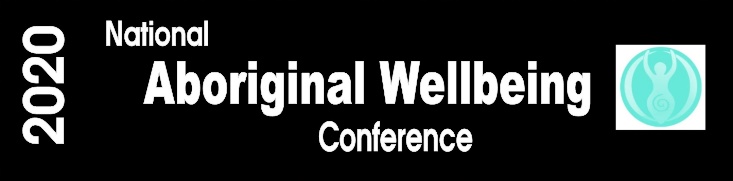 Shared Practice, Shared ExperiencesGUEST SPEAKERS OR WORKSHOP PRESENTATIONSExpression of InterestMUST BE SUBMITTED BY 15 March 2020  Speaker/ Presenter detailsName -Organisation -Contact phone number –Email address – Speaker/ Presenter bioSpeaker Bio (100 words)Guest Speaker or WorkshopI would like to be considered to deliver	Guest Speaker 				Workshop PresentationTopic detailsName of Speaker Presentation or Workshop -       Describe the topic –  (150 words)Proposal commitment Do you agree to the following –                        YES  /   NO Free registration will be offered to ONE presenter only – Travel, meals and accommodation are at the cost of the presenter.In submitting a proposal, you are committing to meeting the NAWC deadlines, including: •Finalising all workshop details in time for the marketing of the conference by end March 2020
•Possible peer review where required. Signature 								Date_______________________________________________		___________________________Please visit www.aboriginalwellbeingconference.comOrContact Michael Riddell – michael@spiritdreaming.com.au Ph – 0418 477 093